What Product or Solution does your API support?The TMF 639 Resource Inventory Management API can be used with a variety of products in the Blue Planet® portfolio including Multi-domain Service Orchestration (MDSO) and Blue Planet Inventory. Overview of Certified APIThe TMF 639 Resource Inventory Management API provides a standardized consistent mechanism for queries to manipulate the resource inventory.Architectural ViewThe TMF 639 Resource Inventory Management API is implemented with the Blue Planet API Adaptation Layer (AAL). The AAL adapts specific industry standard APIs such as TMF 639 to Blue Planet’s APIs with API plugins. 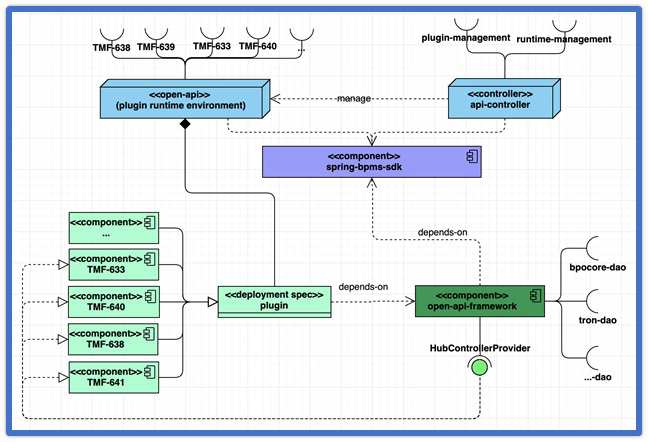 Test Results